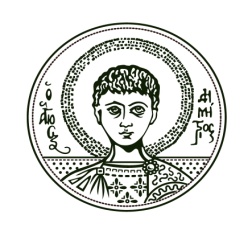 εθνικο και καποδιστριακο πανεπιστημιο αθηνωνΤΜΗΜΑ ΕΥΡΩΠΑΪΚΩΝ ΚΑΙ ΔΙΕΘΝΩΝ ΣΧΕΣΕΩΝ ΠΡΟΠΤΥΧΙΑΚΕΣ ΣΠΟΥΔΕΣ ΣΤΟ ΚΕΙΟ UNIVERSITY, για ένα ή δύο ακαδ. εξάμηνα (2020-21)AITHΣH 1. Προσωπικές πληροφορίες Όνομα ___________________________________________________ Επώνυμο __________________________________________________ Όνομα πατέρα_____________________________________________Ημερομηνία γέννησης ______________________________________Τόπος Γέννησης ____________________________________________Επάγγελμα ________________________________________________Διεύθυνση κατοικίας (Οδός, Αριθμός, Ταχ. Κώδικας, Πόλη)____________________________________________________________________________________________________________________e-mail   ____________________________________________________Τηλ ____________________________________________________2. Ακαδημαϊκές πληροφορίες α. Προπτυχιακές σπουδέςΤμήμα  ΕΚΠΑ___________________________________________________Έτος φοίτησης    ________________________________________________Μέσος όρος βαθμολογίας Αναλυτ.βαθμολογίας ________________________β. Ξένες γλώσσες(γλώσσες, επίπεδο, αποκτηθέντα πιστοποιητικά)______________________________________________________________________________________________________________________________________________________________________________Αιτήσεις με ελλιπή ή αναληθή στοιχεία δεν θα εξετάζονταιΠροθεσμία υποβολής αιτήσεως έως:  4 Μαρτίου 2020Έχετε κάνει ή θα κάνετε αίτηση φέτος για άλλη υποτροφία και ποιά; (π.χ Erasmus, Sylff, κλπ)__________________________________________________________________________________________________________Για ποιους λόγους ενδιαφέρεστε να παρακολουθήσετε αυτό το Πρόγραμμα και πώς συνδέονται με τις παρούσες σπουδές σας ή/και τα μελλοντικά σας σχέδια; ________________________________________________________________________________________________________________________________________________________________________________________________________________________________________________________________________________________________________________________________________________________________________________________________________________________________________________________________________________Ο/Η Υπογράφων(-ουσα), υποβάλλω αίτηση για παρακολούθηση 
του προγράμματος ΚΙΡ στο Πανεπιστήμιο ΚΕΙΟ University                  Για ένα εξάμηνο  □                 Για δύο εξάμηνα  □ Προτιμώμενη περίοδος σπουδών       Χειμερινό εξάμηνο 2019-10  □          Εαρινό εξάμηνο  □ 
Εάν επιλεγώ δέχομαι να αλλάξω προτίμηση εξαμήνου εάν 
μου ζητηθεί                         ΝΑΙ □                    ΟΧΙ  □ Έχω συμπεριλάβει στην αίτησή μου (υποχρεωτικώς)- Αναλυτική Βαθμολογία Σπουδών                                  □(όπου αναφέρεται και ο μέσος όρος βαθμολογίας)	      - Βιογραφικό Σημείωμα (στην Αγγλική γλώσσα)              □	- Συνοπτική παρουσίαση ενδιαφέροντος για το               □ συγκεκριμένο πρόγραμμα (στην Αγγλική γλώσσα)         - Αντίγραφα Πιστοποιητικών Αγγλικής Γλώσσας             □                                                               ΗμερομηνίαΥπογραφή ____________________________________